                                       ПОЛОЖЕНИЕоб организации аттестации педагогических работниковгосударственных и  муниципальных образовательныхучреждений Краснодарского края 1. Настоящее Положение об организации аттестации педагогических работников государственных и  муниципальных образовательныхучреждений Краснодарского края   (далее – региональное Положение) разработано  в соответствии с  Порядком аттестации педагогических   работников государственных и муниципальных образовательных учреждений, утвержденным приказом Министерства образования Российской Федерации от 24 марта 2010 года № 209 (далее – федеральный Порядок аттестации).            2. Региональное Положение распространяется на педагогических работников   государственных и  муниципальных образовательных учреждений (далее – педагогические работники).            Педагогические работники негосударственных образовательных учреждений, учреждений других ведомств могут проходить аттестацию в соответствии с региональным Положением.            3. Региональное Положение определяет компетенцию  организаций, проводящих аттестацию  педагогических работников (далее - аттестация).4. При организации   аттестации  функции распределяются следующим образом:4.1. Министерство образования и науки Краснодарского края (далее – министерство):- утверждает  региональные документы и материалы, регламентирующие организацию, содержание и процедуру аттестации;            -  утверждает составы аттестационной комиссии министерства и экспертных групп;            - утверждает график  работы аттестационной комиссии министерства;- организует проведение аттестации;- утверждает  решения аттестационной комиссии министерства о результатах аттестации;- определяет порядок финансирования затрат на проведение аттестации;- осуществляет контроль за соблюдением процедуры аттестации, правовой и социальной защищенности педагогических работников    с участием соответствующих профсоюзных органов и представителей общественности;- рассматривает трудовые споры, возникающие в ходе аттестации.4.2.  Министерства социального развития и семейной политики, здравоохранения, культуры, физической культуры и спорта, департамент по делам казачества (далее –   ведомства):- организуют изучение федеральных и региональных нормативных документов по вопросам аттестации   в подведомственных   учреждениях;- участвуют в формировании экспертных групп при  аттестационной комиссии министерства;- принимают от подведомственных образовательных учреждений аттестационные документы;- обеспечивают оформление аттестационных документов в соответствии с установленными требованиями;- формируют списки  педагогических работников; - составляют   и утверждают графики аттестации;осуществляют контроль за соблюдением процедуры аттестации, правовой и социальной защищенности педагогических работников    с участием соответствующих профсоюзных органов и представителей общественности.4.3. Государственное казённое учреждение Краснодарского края Центр оценки качества образования (далее – ГКУ КК ЦОКО):- разрабатывает проекты региональных нормативных и распорядительных документов, регламентирующих  организацию и процедуру аттестации;- создает систему информационного обслуживания аттестации;- участвует в профессиональной подготовке специалистов-экспертов; - оказывает консультативную и методическую помощь муниципальным органам  управления образованием (далее – МОУО),  ведомствам, образовательным учреждениям  по   вопросам организации и процедуры аттестации;- осуществляет прием аттестационных материалов; - формирует составы аттестационной комиссии министерства и  экспертных групп;- организует работу экспертных групп в государственных образовательных учреждениях, подведомственных министерству;- составляет и представляет на утверждение в министерство график работы аттестационной комиссии министерства;- организует  совместно с соответствующими отделами министерства,   ведомствами исполнение процедуры  аттестации;- информирует МОУО, государственные образовательные учреждения  министерства, ведомства по вопросам организации аттестации;- обеспечивает формирование и хранение аттестационных дел педагогических работников   образовательных учреждений в течение 5 лет;- рассматривает обращения и жалобы педагогических работников по вопросам организации и процедуры аттестации.4.4. Государственное образовательное бюджетное учреждение дополнительного профессионального образования Краснодарского края «Краснодарский краевой институт дополнительного профессионального педагогического образования»  (далее – ГОБУ КК  ККИДППО):- разрабатывает проекты региональных нормативных и распорядительных документов, регламентирующих содержание аттестации  и технологию её проведения;- разрабатывает   измерительные материалы экспертной оценки уровня квалификации    педагогических работников;- создает систему информационного обслуживания аттестации;- осуществляет     профессиональную      подготовку       специалистов-экспертов; - оказывает консультативную и методическую помощь    МОУО,  ведомствам, образовательным учреждениям по вопросам содержания аттестации;- участвует в формировании    экспертных групп;- рассматривает обращения и жалобы  педагогических работников по вопросам содержания аттестации.        4.5. МОУО:- организуют изучение федеральных и региональных документов по аттестации  в муниципальных образовательных учреждениях (далее – МОУ);- информирует МОУ по вопросам организации аттестации;- представляют предложения по составу  экспертных групп в             ГКУ КК ЦОКО; - осуществляют приём  аттестационных материалов; - обеспечивают оформление аттестационных документов в соответствии с установленными требованиями;- формируют списки педагогических работников; - составляют   и утверждают графики аттестации;-  организуют работу экспертных групп; - участвуют в контроле за соблюдением процедуры аттестации, правовой и социальной защищенности педагогических  работников.    4.6.  Образовательные учреждения:- организуют изучение федеральных и региональных документов по аттестации   педагогическими работниками;- информируют  педагогических работников по вопросам организации аттестации;- осуществляют приём  аттестационных материалов; - обеспечивают оформление аттестационных документов в соответствии с установленными требованиями;- формируют   списки педагогических работников.5. В МОУО и  образовательных учреждениях приказом руководителя  назначается ответственный за организацию аттестации (доверенное лицо педагогического работника). МОУО   могут создавать муниципальные службы для организации аттестации  в муниципальных образованиях.  6. Аттестационная  комиссия министерства осуществляет свою деятельность в соответствии с   региональным Положением об аттестационной комиссии, утверждаемым министерством.7. Экспертные группы при аттестационной комиссии министерства  осуществляют свою деятельность в соответствии с графиками аттестации,  Положением об экспертных группах и Инструкцией о процедуре аттестации педагогических работников государственных и муниципальных образовательных учреждений Краснодарского края, утверждёнными министерством.8. Показатели и критерии оценки уровня квалификации   педагогических работников устанавливаются действующими федеральными и региональными нормативными документами.    ПРИЛОЖЕНИЕ № 1  УТВЕРЖДЕНО                                                                    приказом министерства образования и науки                                                           Краснодарского края   от  06.09.2012 г.   № 6958И.о. руководителя  ГКУ  КК ЦОКО              Н.Ф. Лапшина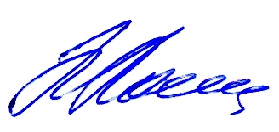 